Раковский, Л. И. Генералиссимус Суворов. – Ленинград : Лениздат, 1987. – 767 с. (ЦБ, ф-л ы № 1, 3, 4).Соловьев, Б. И. Генерал-фельдмаршалы России : биографии. - Ростов-на-Дону : Феникс, 2000. – 382 с.    (ЦБ, ф-л № 3).Соловьев, Б. И. Генерал-фельдмаршалы России : биографии. - Ростов-на-Дону : Феникс, 2000. – 382 с.    (ЦБ, ф-л № 3).Александр Васильевич Суворов : к 250-летию со дня рождения. – Москва : наука, 1980. – 280 с.            (ЦБ).А. В. Суворов - великий сын России. – Москва : Триада-Х: Успех, 2000. – 320 с.                                   (ЦБ).А. В. Суворов - великий сын России. – Москва : Триада-Х: Успех, 2000. – 320 с.                                   (ЦБ).Теплов, Б. М. Ум полководца. – Москва : Педагогика, 1990. – 207 с.               (ЦБ).Центральная городская библиотека имени П. П. БажоваВремя работы:С понедельника по воскресенье с 9.30 до 18.00Суббота – выходной.Наши координаты:г. Красноуральск, ул. Янкина, 7.Телефон: (343) 2-05-94.Сайт библиотеки: biblio1934@mail.ruЦентральная городская библиотека имени П. П. Бажова    12+Наука побеждать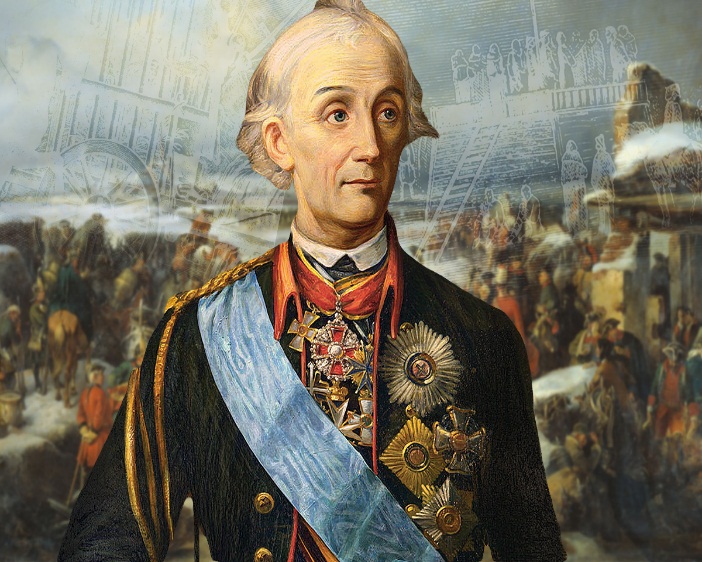 Экспресс-информация к 285-летию со дня рождения полководца Александра Васильевича Суворова (1730-1800)Красноуральск2020Александр Васильевич вырос в семье военных, что не могло не отразиться на его жизни – с юношества он знал, что станет военным. Суворов обучался в кадетском корпусе и пошел служить в Семеновский полк, где провел почти семь лет.В июле 1759 года Суворов впервые принял участие в военных действиях (до этого все время находился в тылу). Военная карьера складывалась удачно и Суворов постепенно поднимался вверх по службе, занимал должности дежурного при главнокомандующем, полковника, командира полка. В 1769-1772 годах во время войны с Барской конфедерацией Суворов командовал сразу несколькими бригадами, благодаря чему в январе 1770 года получил звание генерал-майора. Благодаря большому количеству выигранных сражений вскоре он получил орден имени Св. Георгия.Во время русско-турецкой войны принял решение захватить гарнизон, которое не понравилось императрице Екатерине 2. Суворов был осужден за свое решение, однако вскоре помилован. Суворов участвовал в розыске Емельяна Пугачева, восстание которого было подавлено, однако опасность все еще оставалась.В 1786 году Суворову было присвоено звание генерала-аншефа. В 1787-1792 годах участвовал в очередной русско-турецкой войне (Кинбургская битва, Измаилское, Фокшанское сражения, битва при Рымнике). Участвовал в подавлении польского восстания в 1794 году и в походе на город Прагу (предместье Варшавы).Во времена правления Павла 1 Суворов принимал участие в Итальянском походе (1799г.) и Швейцарском.Суворов скончался 6 мая 1800 года. Годы жизни: (1730–1800).Книги о СуворовеАлексеев, С. П. Исторические повести о русских победах. – Москва : Современник при участии «Просвет», 1995. – 318 с.           (ЦБ, ф-л № 4).Алексеев, С. П. Рассказы о Суворове и русских солдатах : рассказы. – Москва : Дрофа, 2002. – 112 с.     (ЦБ, ф-л № 3).Брагин, М. Г. В грозную пору:1812 год. – Москва : Малыш, 1984. – 127 с.  (ЦБ, ф-л № 3).Буганов, В. И. Полководцы XVIII века. – Москва : Патриот, 1992. – 432 с.   (ЦБ, ф-л № 1, 3, 4, 5).Грусланов, В. М. Шпага Суворова. – Ленинград : Детская литература, 1990. – 237 с.                          (ЦБ, К/Х).Михайлов, О. Н. Суворов. – Москва. – Екатеринбург : Молодая гвардия : Посылторг, 1995. – 496 с.      (ЦБ, ф-л № 3).